МЕТОДИЧЕСКИЕ РЕКОМЕНДАЦИИ ПО ТРУДОУСТРОЙСТВУ НЕСОВЕРШЕННОЛЕТНИХ ГРАЖДАН В ВОЗРАСТЕ ОТ 14 ДО 18 ЛЕТ В СВОБОДНОЕ ОТ УЧЕБЫ ВРЕМЯ Общие правила Трудовая деятельность является важным профилактическим и воспитательным средством борьбы с детской безнадзорностью и преступностью, криминализацией подростковой среды. В свободное от учебы время большая часть подростков предоставлены сами себе. Статистика показывает, что именно в это время наблюдается рост детской преступности и травматизма. В  силу специфики особенностей строения организма и восприимчивости к нагрузкам у подростков трудовое законодательство предусматривает различные ограничения в применении их труда. Лица, не достигшие возраста, установленного законом для достижения полной дееспособности, являются несовершеннолетними. Совершеннолетними считаются граждане, которым исполнилось 18 лет. Правовое положение несовершеннолетних характеризуется особенностями, вытекающими из их возрастной характеристики (недостаток жизненного опыта, неумение правильно оценивать некоторые явления, предвидеть последствия своих поступков и т.д.). Соответственно, закон предусматривает некоторые ограничения самостоятельного совершения несовершеннолетними действий, с которыми связано наступление правовых последствий. Алгоритм действий работодателя при организации рабочего места для трудоустройства несовершеннолетних граждан в возрасте от 14 до 18 лет При принятии решения организовать рабочие места для трудоустройства несовершеннолетних работодателю необходимо осуществить следующий комплекс мероприятий: - внесение изменения в штатное расписание организации либо принятие временного штатного расписания с указанием планируемых должностей для несовершеннолетних; Необходимость внесения изменений в штатное расписание обусловлена тем, что организация в соответствии с трудовым законодательством заключает с несовершеннолетним срочный трудовой договор. Заключение договора гражданско-правового характера с несовершеннолетними запрещается. - информирование несовершеннолетних об имеющихся вакансиях, видах работ и необходимого пакета документов, который должен предоставить несовершеннолетний работодателю; - приказом руководителя утверждается должностная инструкция на должности, указанные в штатном расписании; - заключается срочный трудовой договор с несовершеннолетним и назначается ответственный за учет фактически отработанного рабочего времени в соответствии с условиями трудового договора; Трудовой договор, заключенный в письменной форме, заключается в двух экземплярах, и храниться у каждой из сторон. Все условия, зафиксированные и подписанные сторонами, являются надежным подтверждением взаимосогласованного волеизъявления работника и работодателя. - перед началом работы сдается пакет документов на несовершеннолетних, указанный в разделе 3 настоящих методических рекомендаций; - по окончании работы несовершеннолетнего происходит подписание акта и табеля учета рабочего времени с последующей выплатой заработной платы. Несовершеннолетним работникам предоставляется ежегодный основной оплачиваемый отпуск продолжительностью 31 календарный день в удобное для них время (ст. 267 ТК РФ). При оформлении на работу несовершеннолетнего работника в первую очередь необходимо определить его возраст! Необходимый пакет документов Трудоустройство несовершеннолетних происходит по общим правилам Трудового кодекса Российской Федерации. Время работы  Ограничения При трудоустройстве несовершеннолетних стоит помнить, что для работников, не достигших 18 лет, существуют следующие ограничения: - условия производства должны соответствовать установленным нормам; - запрещены поднятие и перенос тяжести выше определенной нормы; - обязательное прохождение медицинской комиссии до трудоустройства и каждый год до 18 лет за счет работодателя; - продолжительности рабочего дня не должна превышать установленные нормы; - исключена полная материальная ответственность работника; - расторжение трудового договора невозможно без согласования трудовой комиссии и органов опеки и попечительства. Условия труда При приеме на работу лица до 18 лет подлежат предварительному обязательному медицинскому осмотру. Важно! Прием на работу несовершеннолетних без прохождения предварительного медосмотра является основанием для привлечения работодателя к административной ответственности (ч. 3, 5 ст. 5.27 КоАП РФ). Предварительный медицинский осмотр производится за счет средств работодателя! Медицинский осмотр проводится с целью определения возможностей подростка выполнять работу без нарушения процессов роста и развития, ухудшения состояния здоровья, а также для определения соответствия функциональных возможностей требованиям, предъявляемым к профессиям по определенным видам деятельности. При медицинском осмотре выносится заключение о возможности продолжения работы или даются рекомендации по рациональному трудоустройству. Противопоказанные условия труда для лиц моложе 18 лет (полный перечень см. СанПиН 2.4.2553-09): Виды работ, на которых запрещено использования труда подростков Трудовой кодекс Российской Федерации, введенный в действие с 1 февраля 2002 года, продолжил давние традиции и предусмотрел значительные ограничения и льготы при осуществлении подростками своей трудовой деятельности. Особенности регулирования труда работников в возрасте до 18 лет отражены в гл. 42 ТК РФ. Если работодатель предполагает в деятельности предприятия использовать труд несовершеннолетних, то в первую очередь ему необходимо определить состав и характер предполагаемых работ, так как трудовое законодательство строго регламентирует работы, на которых не может быть применен труд лиц в возрасте до 18 лет. Прежде чем принять подростка на работу, работодателю необходимо ознакомиться с Перечнем тяжелых работ и работ с вредными или опасными условиями труда, при выполнении которых запрещается применение труда лиц моложе 18 лет, утв. постановлением Правительства РФ от 25 февраля 2000 г. № 163. В Перечень, запрещающий труд подростков до 18 лет, включено более 2 тыс. профессий. Помимо этого, в ТК РФ перечислены и другие случаи, когда лицо моложе 18 лет не может стать участником трудовых отношений (работником), т.е. не может быть принято на работу: характер которой требует заключения с работником договора о полной материальной ответственности (ч. 3 ст. 242); в религиозную организацию (ч. 2 ст. 342); по совместительству (ч. 6 ст. 282); выполняемую вахтовым методом (ст. 298). В соответствии с другими нормативными правовыми актами это лицо не может быть принято на работу и: в ведомственную охрану (Федеральный закон от 14 апреля 1999 г. № 77-ФЗ "О ведомственной охране"); на государственную службу (Федеральный закон от 27 июля 2004 г. № 79-ФЗ "О государственной гражданской службе Российской Федерации"); на муниципальную службу (Федеральный закон от 8 января 1998 г. № 8-ФЗ "Об основах муниципальной службы в Российской Федерации"); в профессиональные аварийно-спасательные службы (Федеральный закон от 22 августа 1995 г. № 151-ФЗ "Об аварийно-спасательных службах и статусе спасателей"); в полицию. Запрещается применение труда несовершеннолетних граждан на работах связанных: с опасными и (или) вредными условиями труда;с причинением вреда здоровью и нравственному развитию (игорный бизнес, ночные кабаре и клубы);с производством, перевозкой и торговлей спиртными напитками, табачными изделиями, наркотическими и иными токсическими препаратами;с переноской и передвижением тяжестей, превышающих установленные для подростков предельные нормы;с направлением в служебные командировки, с привлечением к сверхурочным работам;на работах выполняемых: в ведомственной охране;в ночное время, выходные и нерабочие праздничные дни;по совместительству;с заключением письменных договоров о полной материальной ответственности.(Перечень тяжелых работ и работ с вредными или опасными условиями труда, при выполнении которых запрещается применение труда лиц моложе восемнадцати лет (утв. постановлением Правительства РФ от 25 февраля 2000 г. N 163) с изменениями от 20 июня 2001 г., ТК РФ, ст. 265). Работники в возрасте до 18 лет несут полную материальную ответственность лишь за умышленное причинение ущерба, за ущерб, причиненный в состоянии алкогольного наркотического или токсического опьянения, за ущерб, причиненный в результате совершения преступления или административного проступка. Следовательно, договор о полной материальной ответственности с ними заключен быть не может (ст. 242 ТК РФ). 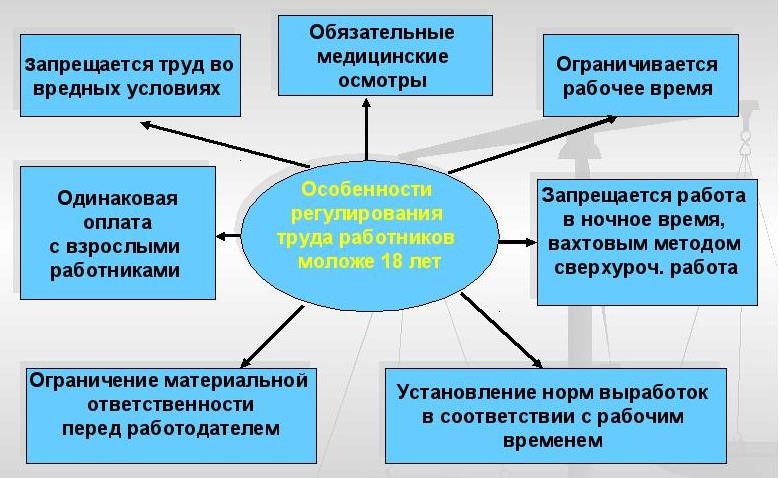 Допустимые физические нагрузки  Примечания. 1. Подъем и перемещение тяжестей в пределах указанных норм допускаются, если это непосредственно связано с выполняемой постоянной профессиональной работой. 2. В массу поднимаемого и перемещаемого груза включается масса тары и упаковки. 3. При перемещении грузов на тележках или в контейнерах прилагаемое усилие не должно превышать: для юношей 14 лет - 12 кг, 15 лет - 15 кг, 16 лет - 20 кг, 17 лет - 24 кг; для девушек 14 лет - 4 кг, 15 лет - 5 кг, 16 лет - 7 кг, 17 лет - 8 кг. До подписания договора сотрудник должен ознакомиться со всеми внутренними нормативными документами, регулирующими трудовые отношения. Для оформления на работу подростка необходим следующий пакет документов До подписания договора сотрудник должен ознакомиться со всеми внутренними нормативными документами, регулирующими трудовые отношения. Для оформления на работу подростка необходим следующий пакет документов До подписания договора сотрудник должен ознакомиться со всеми внутренними нормативными документами, регулирующими трудовые отношения. Для оформления на работу подростка необходим следующий пакет документов 14 лет 15-16 лет 16-18 лет -паспорт - трудовая книжка (если имеется) - СНИЛС (если имеется) - согласие одного из родителей на работу или согласие органа опеки и попечительства - справка по результатам медосмотра - паспорт - трудовая книжка (если имеется) - СНИЛС (если имеется) - справка по результатам медосмотра - паспорт - трудовая книжка (если имеется) - СНИЛС (если имеется) - справка по результатам медосмотра - документы воинского учета (если имеются) Для несовершеннолетних работников устанавливается сокращенная продолжительность рабочего дня и рабочей недели. Кроме того, подростки не могут привлекаться к сверхурочной работе, работе в ночное время, в выходные и праздники. Продолжительность От 14 до 15 От 15 до 16 От 16 до 18 Максимальная продолжительность рабочего времени в неделю (часы) 24 24 35 Дневная продолжительность рабочего времени (часы) 4 5 7 Противопоказанные условия труда для лиц моложе 18 лет (полный перечень см. СанПиН 2.4.2553-09): Факторы В том числе химические - химические вещества 3-4 класса опасности в концентрациях, превышающих ПДК для воздуха рабочей зоны; - химические вещества 1-2 класса опасности в концентрациях, превышающих ПДК для атмосферного воздуха населенных мест; - химические вещества, опасных для развития острого отравления; - противоопухолевые лекарственные средства, гормоны-эстрогены; - ядовитые растения. биологические - микроорганизмы-продуценты и препараты, содержащие живые клетки и споры микроорганизмов в высоких концентрациях; - препараты, содержащие живые клетки и споры, способные вызвать аллергию в высоких концентрациях; - патогенные микроорганизмы и возбудители паразитарных болезней. физические - слабо- умеренно- и высокофибриогенные аэрозоли в высоких концентрациях; - шум выше уровня звука 70дБА; - общая вибрация 1 и 2 категории транспорта, машин и механизмов; - общая вибрация 3 категории выше ПДУ; - локальная вибрация выше ПДУ; - инфразвук выше ПДУ; - ультразвук воздушный выше ПДУ, контактный ультразвук; - лазер 2, 3, 4 класса опасности; - ультрафиолетовое излучение выше норматива; - радиоактивные вещества и источники ионизирующих излучений; - повышенное атмосферное давление; - микроклимат с нарушением норм; - световая среда с нарушением норм. В России установлены предельно допустимые величины показателей тяжести трудового процесса для подростков разного возраста и пола. Полный список ограничений перечислен в СанПиН 2.4.2553-09. Масса поднимаемого и перемещаемого груза вручную (кг) В России установлены предельно допустимые величины показателей тяжести трудового процесса для подростков разного возраста и пола. Полный список ограничений перечислен в СанПиН 2.4.2553-09. Масса поднимаемого и перемещаемого груза вручную (кг) В России установлены предельно допустимые величины показателей тяжести трудового процесса для подростков разного возраста и пола. Полный список ограничений перечислен в СанПиН 2.4.2553-09. Масса поднимаемого и перемещаемого груза вручную (кг) В России установлены предельно допустимые величины показателей тяжести трудового процесса для подростков разного возраста и пола. Полный список ограничений перечислен в СанПиН 2.4.2553-09. Масса поднимаемого и перемещаемого груза вручную (кг) В России установлены предельно допустимые величины показателей тяжести трудового процесса для подростков разного возраста и пола. Полный список ограничений перечислен в СанПиН 2.4.2553-09. Масса поднимаемого и перемещаемого груза вручную (кг) В России установлены предельно допустимые величины показателей тяжести трудового процесса для подростков разного возраста и пола. Полный список ограничений перечислен в СанПиН 2.4.2553-09. Масса поднимаемого и перемещаемого груза вручную (кг) В России установлены предельно допустимые величины показателей тяжести трудового процесса для подростков разного возраста и пола. Полный список ограничений перечислен в СанПиН 2.4.2553-09. Масса поднимаемого и перемещаемого груза вручную (кг) В России установлены предельно допустимые величины показателей тяжести трудового процесса для подростков разного возраста и пола. Полный список ограничений перечислен в СанПиН 2.4.2553-09. Масса поднимаемого и перемещаемого груза вручную (кг) В России установлены предельно допустимые величины показателей тяжести трудового процесса для подростков разного возраста и пола. Полный список ограничений перечислен в СанПиН 2.4.2553-09. Масса поднимаемого и перемещаемого груза вручную (кг) Для юношей Для юношей Для юношей Для юношей Для девушек Для девушек Для девушек Для девушек 14 лет 15 лет 16 лет 17 лет 14 лет 15 лет 16 лет 17 лет Подъем и перемещение (разовое) тяжестей при чередовании с другой работой (до 2-х раз в час) не более 1/3 рабочей смены 12 15 20 24 4 5 7 8 Подъем и перемещение (разовое) тяжестей (более 2-х раз в час) в течение не более 1/3 рабочей смены 6 7 11 13 3 4 5 6 Подъем и перемещение вручную груза постоянно в течение рабочей смены 3 3 4 4 2 2 3 3 При перемещении грузов на тележках или в контейнерах прилагаемое усилие не должно превышать 12 15 20 24 4 5 7 8 Суммарная масса грузов, перемещаемых в течение рабочего дня: Суммарная масса грузов, перемещаемых в течение рабочего дня: Суммарная масса грузов, перемещаемых в течение рабочего дня: Суммарная масса грузов, перемещаемых в течение рабочего дня: Суммарная масса грузов, перемещаемых в течение рабочего дня: Суммарная масса грузов, перемещаемых в течение рабочего дня: Суммарная масса грузов, перемещаемых в течение рабочего дня: Суммарная масса грузов, перемещаемых в течение рабочего дня: Суммарная масса грузов, перемещаемых в течение рабочего дня: - с рабочей поверхности 400 500 1000 1500 180 200 400 500 - с пола 200 250 500 700 90 100 200 250 